Kalabo Ebitari Robinson16/SCI01/022COMPUTER SCIENCE 200 LEVELCSC 201 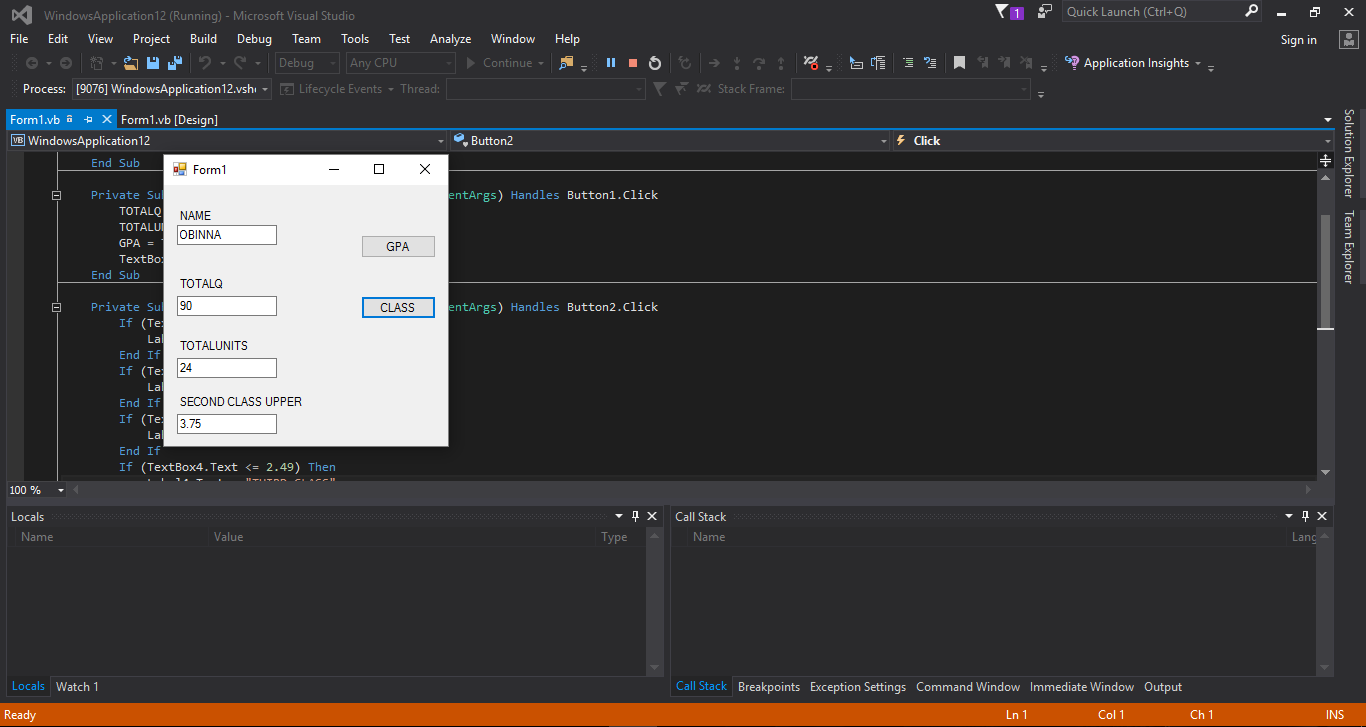 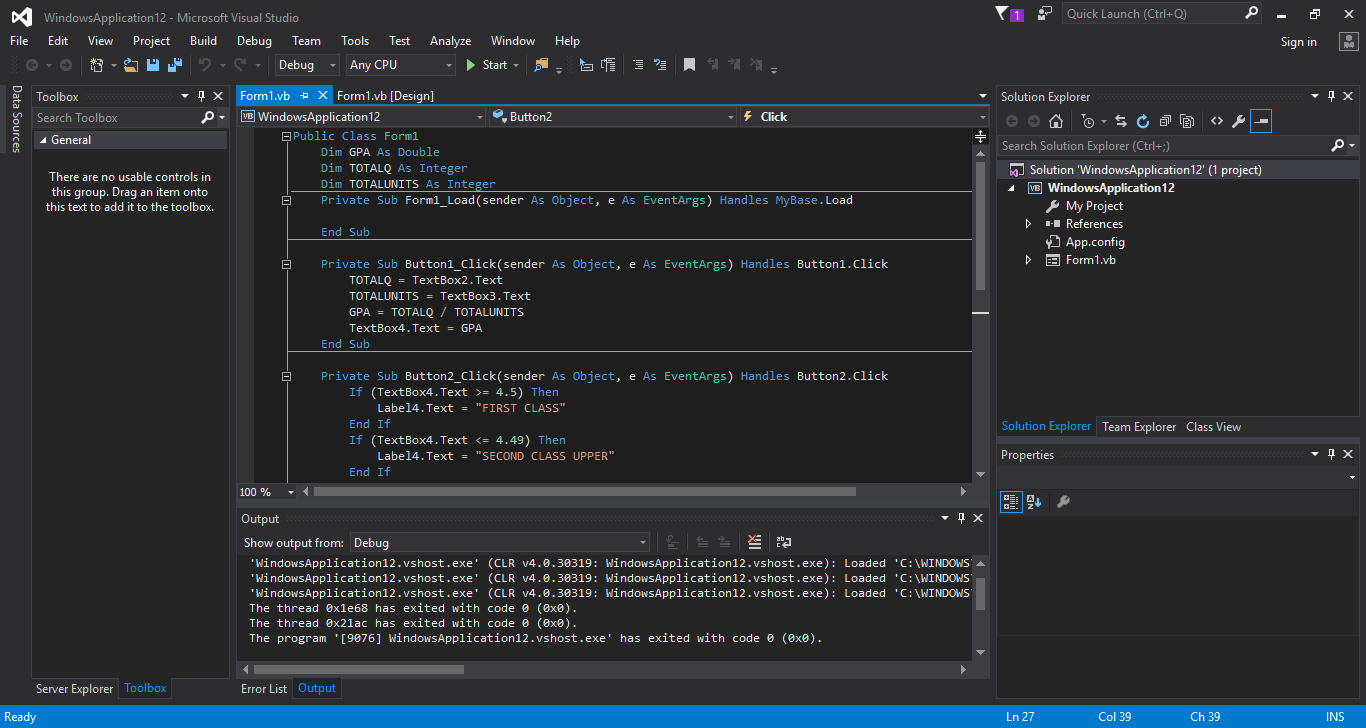 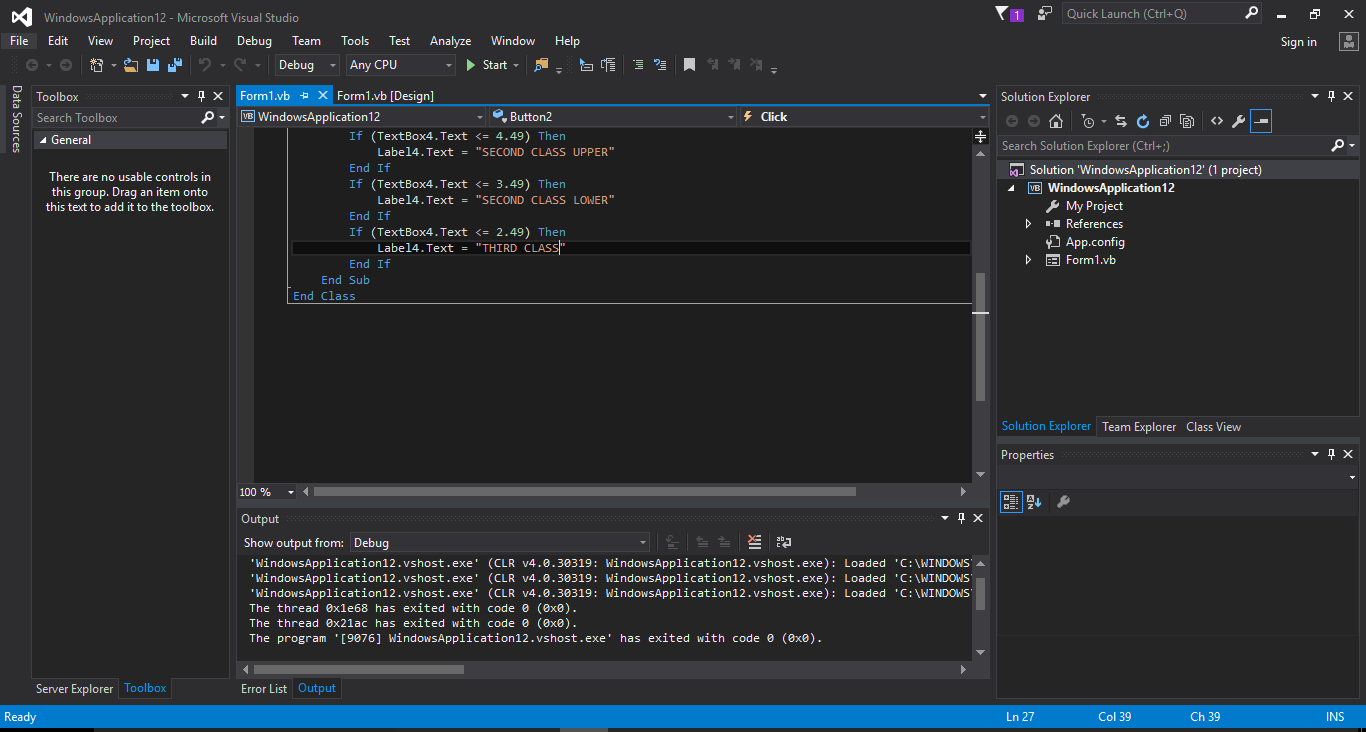 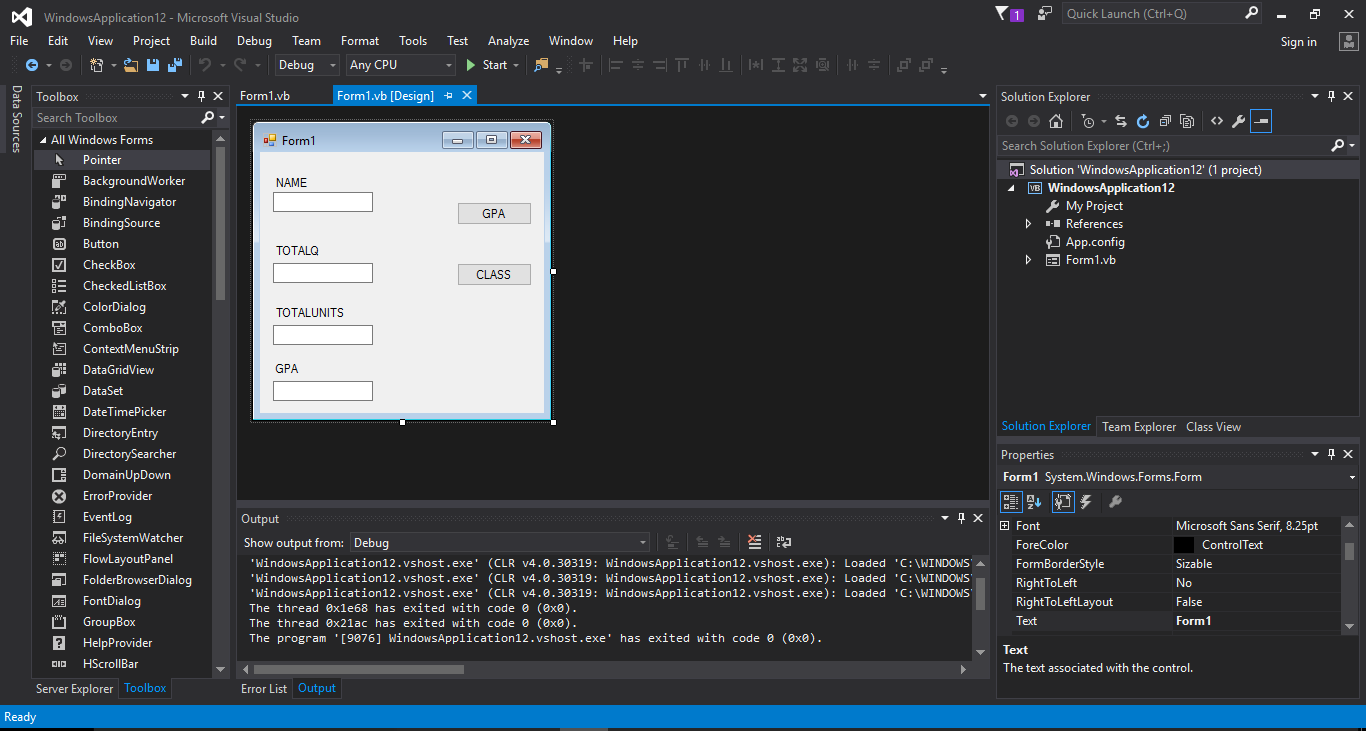 